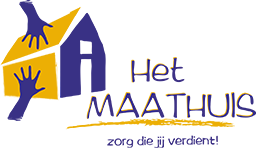 Aanmeldingsformulier
 
 
Aanmeldingsformulier
 
Ingevuld op (datum):
Ingevuld door (naam en relatie tot cliënt):
Betreft aanmelding voor:

☐ Dagbesteding
☐ Ambulante Begeleiding
☐ Beschermd Wonen
 
 
Wij verzoeken u dit formulier zo duidelijk en volledig mogelijk in te vullen, zodat wij een helder beeld kunnen vormen van de persoon die zich aanmeldt. 
1. Reden van aanmelding
Waar heeft de cliënt hulp bij nodig t.a.v. de volgende domeinen en wat kan hij/zij al zelf?


Wonen  
School / Werk / Dagbesteding / Stage / Werkervaring  
Vrije tijd (interesses, verenigingen, wat vindt de client leuk?)  
Zelfbewustzijn (zelfinzicht, zelfwaardering, zelfontplooiing, geluk bevinding)  
Zelfsturing (zelfbeheersing, coping, organiseren/plannen van gedrag, omgaan met feedback/advies, vragen van hulp)  
Omgang met anderen (omgaan met anderen / begeleiding, vragen van hulp)  
Sociaal netwerk (werk/dagbesteding, vrienden, familie, verenigingen)  
Overige bijzonderheden  
 
2. Diagnostiek
Is het verstandelijk niveau bekend (intelligentieprofiel)? Zo ja, geef toelichting.  
Geef een beeld van de sociaal-emotionele ontwikkeling/persoonlijkheid.  
Is er psychologisch/psychiatrisch onderzoek gedaan? Zo ja, welke en wat waren de resultaten?  
Is er een diagnose gesteld? Zo ja, geef toelichting: welke diagnose, wanneer en door wie?  
Volgt de cliënt op dit moment een behandeling of therapie? Wens tot volgen?  
3. Voorgeschiedenis
Schoolloopbaan /diploma’s  
Wanneer is de problematiek begonnen?  
Wat is er aan gedaan? En door wie?  
Wat was het resultaat? Hoe heeft het zich verder ontwikkeld?  
4. Medische gegevens
Ziektes en aandoeningen (allergieën)  
Medicatie (medicatie op/zonder recept, anticonceptie, wijze van inname en benodigde hulp)  
Inentingen (DKTP, HepB, Hib, MenC, BMR, HPV)  
 5. Overig
Contact met politie/justitie/reclassering/Raad voor de Kinderbescherming/leerplicht/ jeugdbescherming  
Schulden/bewindvoering/WSNP  
Drugs/alcohol (evt. afhankelijkheid bijv. gamen, drugs, gokken, seks)  
6. Hulpvragen
Waar wil/moet de cliënt bij geholpen worden door Het Maathuis? (zie punt 1 ter ondersteuning)
Wat is de reden voor aanmelding volgens cliënt en aanmelder?  
Toekomstvisie: korte en lange termijn?  
Waarom wordt er verwacht dat de hulp van Het Maathuis past bij deze hulpvraag? Op welke manier wil de client begeleid worden?  
Zijn er zaken die dringende aandacht vragen? Overige bijzonderheden?  
Zijn er middelen / maatregelen met beperkingen voor client noodzakelijk (met verzet of met akkoord)  of in het verleden noodzakelijk geweest?  
 
 
 
 
 
 
 
 
7. Risico-inventarisatie  
 * Actie(s) SignaleringsplanBehandeling gericht op deze specifieke problematiekJuridische maatregel, Bewind voeringJuridische maatregel, Mentorschap en/of CurateleMedicatiePolitie betrekkenMDO organiseren met alle betrokken partijenVoorlichtingPsycho-educatieContract opstellen met regels en afspraken 
Naam cliënt:                       
Voorletters:                                        
Roepnaam:                                 
Geboortedatum:                      
Geboorteplaats:                      
Nationaliteit:                              
Geslacht:                                 
BSN:                                     
                  
Adres:                                                         
Telefoonnummer:         
E-mailadres:             
 
Zorgverzekeraar:                
Polisnummer:                      
Aansprakelijkheidsverzekering: ja/nee                
Polisnummer:           
 
Indicatie/Beschikking:         
Looptijd indicatie/beschikking:               
Contactpersonen vanuit gemeente (naam/tel/mail): 
 
Huisarts:
Apotheek:
Tandarts:
Overige specialisten:☐ Rechterlijke machtiging(RM)  ☐ RM op eigen verzoek  ☐ RM met voorwaardelijk ontslag  ☐ Onder toezichtstelling (OTS) 
 ☐ In bewaring stelling (IBS)  ☐ Voogdij   ☐ Bewindvoering
  ☐ Mentorschap
 ☐ Onder curatele stelling  ☐ Zaakwaarneming ☐ Strafrechtelijke justitiële contacten: tbs / overigGegevens wettelijk vertegenwoordiger:
Naam:
Adres: 
Telefoonnummer + mail:
Relatie tot client:  Gegevens wettelijk vertegenwoordiger:
Naam:
Adres: 
Telefoonnummer + mail:
Relatie tot client:  Gegevens wettelijk vertegenwoordiger:
Naam:
Adres: 
Telefoonnummer + mail:
Relatie tot client:  1e contactpersoon (in geval van calamiteiten of anderszins)
Naam:
Adres:
Telefoonnummer:
Relatie:Benodigde hulp:
 
Reden voor aanmelding:
 
 Laag risicoBeperkt risicoGemid-deld
risicoVer-
hoogd
risicoHoog
risicoActie*Fysieke agressie gericht op personenFysieke agressie gericht op materialenBedreigen en intimideren (uitdagen, pesten)Weglopen, zwerven, zich onttrekken aan de begeleidingSociale contacten onderhouden die een negatieve invloed hebben(Rand) criminaliteitZichzelf en anderen in gevaar brengen (bv. Brandstichting)Sociaal- en maatschappelijk isolementSeksueel afwijkend en/of grensoverschrijdend gedragOngewenst ouderschapVerslavingsproblematiekFinanciële schuldenZelfdestructief gedrag (o.a. automutilatie, vervuilen etc.)(Dreigen met) suïcideExtreme angst en fantasie en werkelijkheid verwarren